Примеры решения:а)  Фасад правительственного здания, освещенный с целью воспроизведения его дневной тектоники;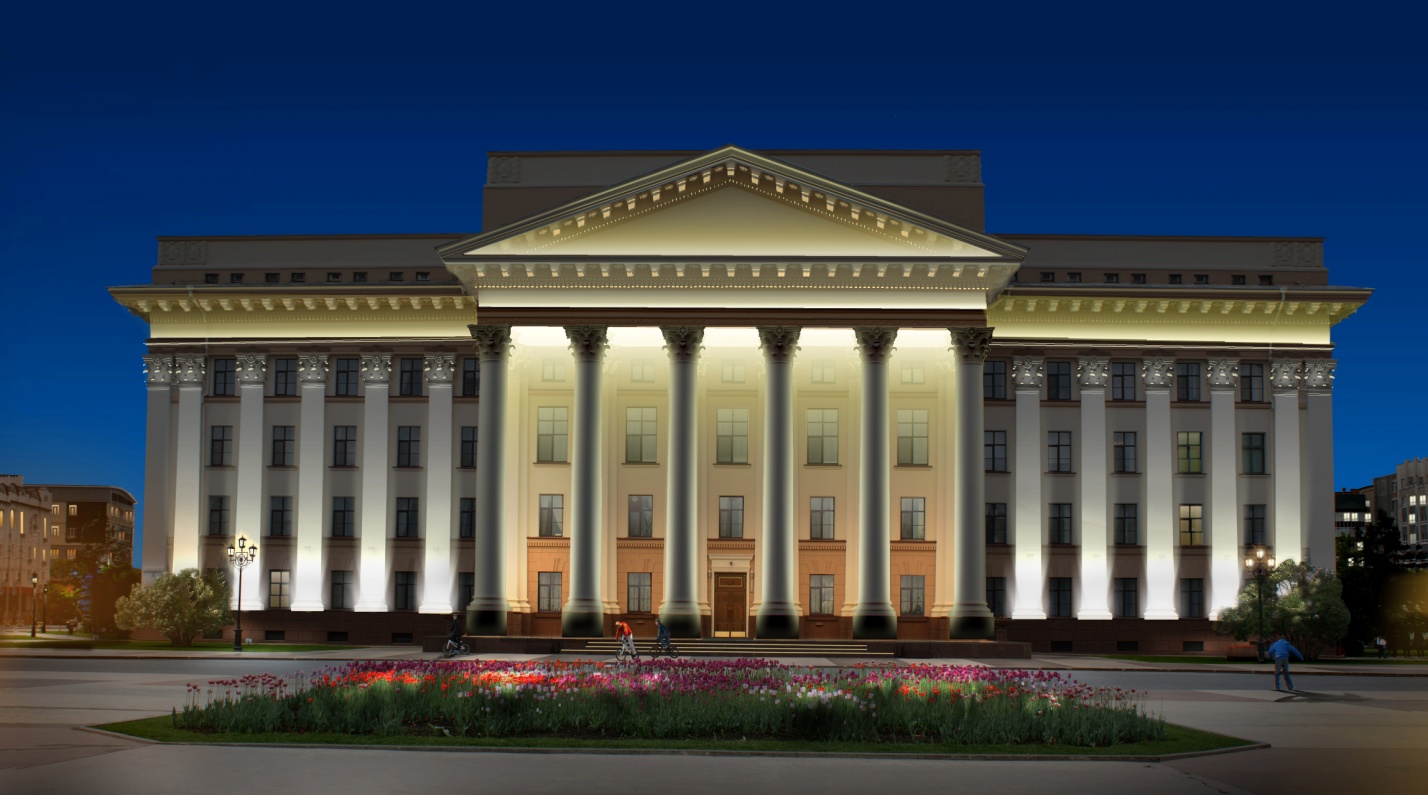 б)  Фасад того же здания с декоративным освещением, разрушающим его дневной тектонический образ.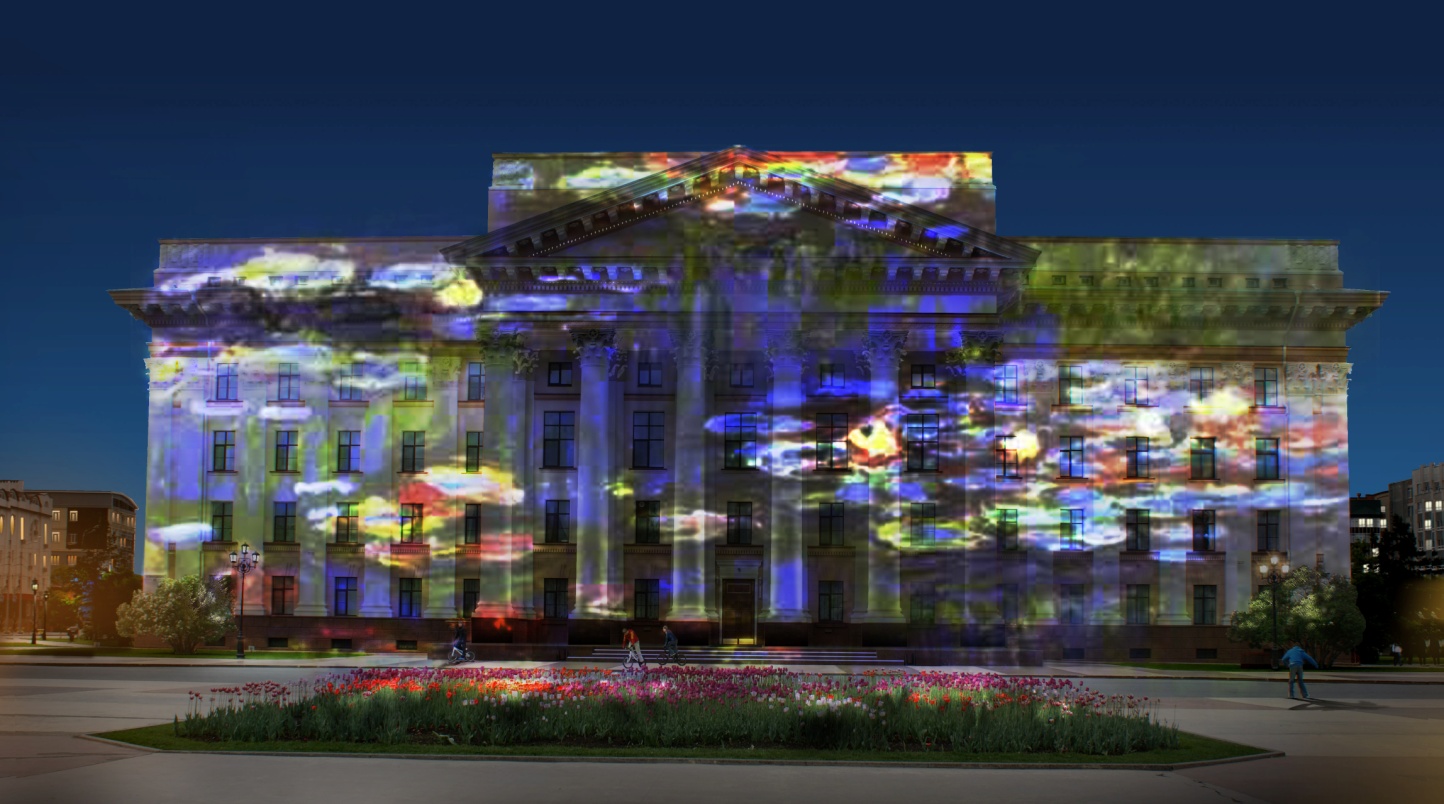 